Photo Style		Description					Trade Price		RRP 		Short leg standing pony (+/- 10cm)			£30			£60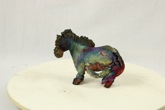  		Long leg standing pony (+/- 19cm)			£32			£65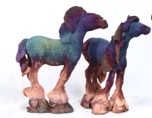  		Jumping  pony  (+/- 19cm)			 	£35			£70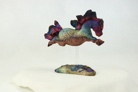  		Medium standing pony/zebra (+/- 30cm)		£175			£350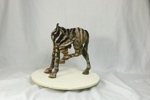  		Large Standing Shires. (+/- 45cm)			£300			£600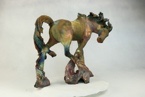  		Small Foxes (+/- 12cm)				£30			£60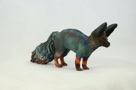  		Small standing Greyhounds (+/- 16cm)		£75			£150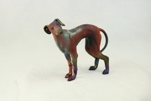  		Small standing Afghans/Salukis (+/- 18cm)		£80			£160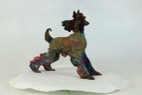  		Small flying dogs  (+/- 25cm)			£90			£180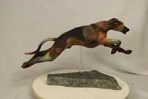  		Large standing Sighthounds (+/- 25cm)		£115			£230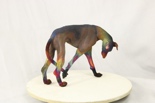  		Large Flying Sighthounds (+/- 30cm)		£135			£270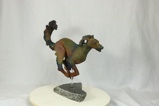  		Little Highland cow (+/- 13cm)			£32			£65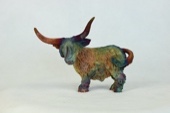  		Medium Highland cow (+/- 23cm)			£130			£260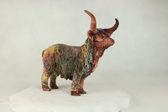  		Large Highland cow (+/- 31cm)			£200			£400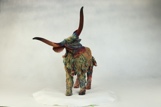  		Medium Red Deer (+/- 40cm)			£235			£470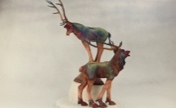  		Large Red Deer (+/- 50cm)				£335			£670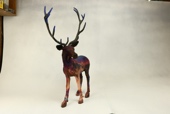  		Little incense Burner Dragons (+/- 18cm)		£32			£65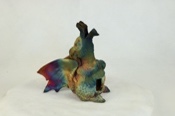  		Dragon Bowls (+/- 9 x18x15 cm)			£25			£50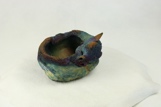  		Fairy house Tea-light (+/- 16cm)			£25			£50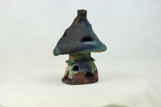  		The Obligatory Hare!  (+/- 16cm)			£75			£150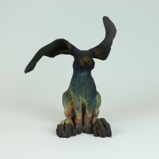  		Large Dragon Chimineas (+/- 100cm)		£300			£600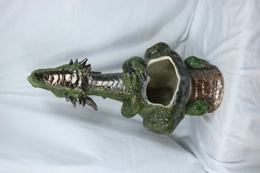 All my sculptures are one off pieces and best if viewed on the website before ordering. If ordering smaller items in bulk they will all be different, both in pose and colour.Prices include delivery to mainland UK.Our minimum trade order is £300.Agama CreativePygmalion,Crecas Lane, CarmelFlintshire, CH8 8NNTel: 07503018293Email: agama.creative@yahoo.co.ukwww.agamacreative.co.uk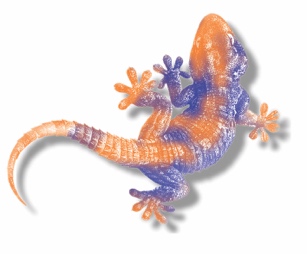 Price listAgama Creative2022 